ΘΕΜΑ: «Αντικατάσταση μελών της Επιτροπής του 13ου Μαθητικού Φεστιβάλ.»Κύριε Πρόεδρε,Παρακαλούμε όπως μεταξύ των θεμάτων της ημερήσιας διάταξης κατά την προσεχή συνεδρίαση του Δημοτικού Συμβουλίου εισάγετε προς συζήτηση και έγκριση και το στην περίληψη αναφερόμενο θέμα, για το οποίο σας γνωρίζουμε τα ακόλουθα:Με την με αριθμό  42/1-3-2021 απόφαση του, το Δημοτικό Συμβούλιο όρισε τα μέλη της Επιτροπής του 13ου Μαθητικού Φεστιβάλ. Με το με αριθμό πρωτοκόλλου 11073/12-3-2021 έγγραφο τους οι κ.κ. Γεωργίου Θεολογία, Ζαρωτιάδου Χαρίκλεια και Κίτσου Κων/να εκπρόσωποι του Συλλόγου ΠΕΖΟ, υπέβαλαν τις παραιτήσεις τους από την Οργανωτική Επιτροπή του 13ου Μαθητικού Φεστιβάλ του Δήμου Καλλιθέας.Με το με  αριθμό πρωτοκόλλου 10391/9-3-2021 έγγραφό του το Δ.Σ του Συλλόγου ΠΕΖΟ ορίζει στη θέση της κ. Γεωργίου Θεολογίας ως τακτικό μέλος τη κ. Γιατρά Μαρίνα και στη θέση των κ.κ. Ζαρωτιάδου Χαρίκλειας και Κίτσου Κων/νας ως αναπληρωματικά μέλη τους κ.κ. Νικολόπουλο Νίκο και Μοσκοφίδου Ξανθίππη αντίστοιχα.Κατόπιν των ανωτέρω, παρακαλείται το Δημοτικό Συμβούλιο όπως εγκρίνει την αντικατάσταση του τακτικού Μέλους της Επιτροπής  κ. Γεωργίου Θεολογίας από τη κ. Γιατρά Μαρίνα και των αναπληρωματικών μελών κ.κ. Ζαρωτιάδου Χαρίκλειας και Κίτσου Κων/νας  από τους κ.κ. Νικολόπουλο Νίκο και Μοσκοφίδου Ξανθίππη αντίστοιχα.Συνημμένα:Το με αριθμό πρωτ. 11073/11-3-2021Το με αριθμό πρωτ. 10391/9-3-2021 Κοινοποίηση 					         Γρ. κ. ΔημάρχουΓενικό ΓραμματέαΑντ/ρχο Παιδείας Κ.ΚαλογερόπουλοΑντ/ρχο Πολιτισμού  Λ. ΛασκαρίδηΔιεύθυνση Πολισμού, Παιδείας και Νέας ΓενιάςΤμήμα Παιδείας και Διά Βίου Μάθησης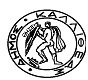 ΕΛΛΗΝΙΚΗ ΔΗΜΟΚΡΑΤΙΑΝΟΜΟΣ ΑΤΤΙΚΗΣΔΗΜΟΣ  ΚΑΛΛΙΘΕΑΣΕΛΛΗΝΙΚΗ ΔΗΜΟΚΡΑΤΙΑΝΟΜΟΣ ΑΤΤΙΚΗΣΔΗΜΟΣ  ΚΑΛΛΙΘΕΑΣ     Καλλιθέα 17/3/2021     Αρ. Πρωτ.: 11657/18-3-2021Διεύθυνση	 :Τμήμα	 :Ταχ. Διεύθ: 	   Αρμόδιος   :Τηλέφωνο  :E-MAIL	:Πολιτισμού, Παιδείας και Νέας ΓενιάςΠαιδείας και Διά Βίου ΜάθησηςΦιλαρέτου 108, Τ.Κ. 17676Ε.Σερπετζόγλου2109589635paideia@kallithea.gr     Καλλιθέα 17/3/2021     Αρ. Πρωτ.: 11657/18-3-2021Προςτον κ. Πρόεδροτου Δημοτικού Συμβουλίου Ο Αντιδήμαρχος Παιδείας και Δια Βίου Μάθησης      Κων/νος Καλογερόπουλος        